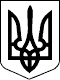 21.04.2017                                             Справа №489/5769/16-цПровадження №2/489/485/17РІШЕННЯіменем України(заочне)21 квітня 2017 року                                    м. МиколаївЛенінський районний суд міста Миколаєва у складі головуючого судді Кирильчука О.І., за участі секретаря судового засідання Ковальової С.В., представника позивача ОСОБА_1, розглянувши цивільну справу за позовом виконавчого комітету Миколаївської міської ради до ОСОБА_2 про визнання особи такою, що втратила право користування житловим приміщенням,встановив:Позивач просить визнати відповідача таким, що втратив право користування кімнатою №15 гуртожитку по вул.Маршала Василевського, 59 в м.Миколаєві, оскільки з 2010 року відповідач у кімнаті не проживає.Представник позивача позов підтримала повністю, відповідач у судове засідання не зявився.Згідно розпорядження управління з використання та розвитку комунальної власності Миколаївської міської ради від 15.06.2015 року №189р гуртожиток для молодих вчителів по вул.Маршала Василевського, 59 передано КП «Спеціалізоване комунальне ппрідприємство «Гуртожиток».Згідно довідки КП «Спеціалізоване комунальне підприємство «Гуртожиток» від 01.12.2015 року №3347 місце проживання ОСОБА_2 в кімнаті №15 по вул.Маршала Василевського, 59 зареєстровано з 11.10.2007 року.Відповідно до ст.71 Житлового кодексу Української РСР при тимчасовій відсутності наймача або членів його сім'ї за ними зберігається жиле приміщення протягом шести місяців.Свідок ОСОБА_3 пояснив, що заселився у кімнату №15 гуртожитку по вул.Маршала Василевського, 59 в м.Миколаєві у 2013 році, зареєстрував своє місце проживання за зазначеною адресою у 2014 році, з часу свого проживання у гуртожитку відповідач ОСОБА_2 в кімнаті не проживав, особа його віку не намагалась до кімнати заселитись.Враховуючи, що відповідач більше шести місяців не проживає у житловому приміщенні, що підтверджується поясненнями свідка, позовні вимоги є обґрунтованими і підлягають задоволенню.На підставі ст.71 Житлового кодексу Української РСР, керуючись ст. ст. 3, 15, 60, 88, 212, 214, 215 ЦПК України, судухвалив:     Позов задовольнити повністю.     Визнати ОСОБА_2, ІНФОРМАЦІЯ_1, таким, що втратив право користування кімнатою №15 гуртожитку по вул.Маршала Василевського, 59 в м.Миколаєві.          Стягнути з ОСОБА_2 на користь виконавчого комітету Миколаївської міської ради 1378 грн. 00 коп. судових витрат.          Заочне рішення може бути переглянуте судом, що його ухвалив, за письмовою заявою відповідача. Заяву про перегляд заочного рішення може бути подано протягом десяти днів з дня отримання його копії.     Рішення набирає законної сили після закінчення строку на подання апеляційної скарги, якщо апеляційну скаргу не було подано. У разі подання апеляційної скарги рішення, якщо його не скасовано, набирає законної сили після розгляду справи апеляційним судом.     Апеляційну скаргу може бути подано до апеляційного суду Миколаївської області через Ленінський районний суд міста Миколаєва протягом десяти днів з дня йогопроголошення.Суддя    